Oggetto: Decreto-legge 19 maggio 2020 n°34 (cd. Decreto Rilancio) – novità fiscali.Con la presente circolare si trasmette la direttiva elaborata dall’Ufficio Ragioneria e Affari Fiscali, riguardante “Decreto-legge 19 maggio 2020 n°34 (cd. Decreto Rilancio) recante "Misure urgenti in materia di salute, sostegno al lavoro e all’economia, nonché di politiche sociali connesse all’emergenza epidemiologica da COVID-19".        Il Direttore Generale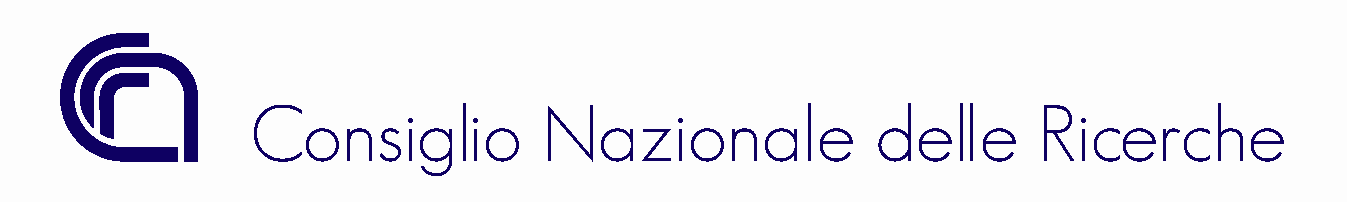 Roma, 22 maggio 2020Direzione GeneraleP.le Aldo Moro, 7 - 00185 ROMAAiDirigenti/Direttori delle Unità Organiche e Strutture del CNRLoro Sedi